FOR SALE -MAKE OFFER – Bids accepted until January 1, 20201966 MILITARY CONVERSION TENDERDIESEL, MANUAL TRANSMISSION2,000 TANK, 80 GPM GAS PUNMP, 2,200 GALLON PORT-A-TANK, VHF RADIOFOR MORE INFORMATION OR TO SEE CALL HAUSER LAKE FIRE PROTECTION DISTRICT208-773-1174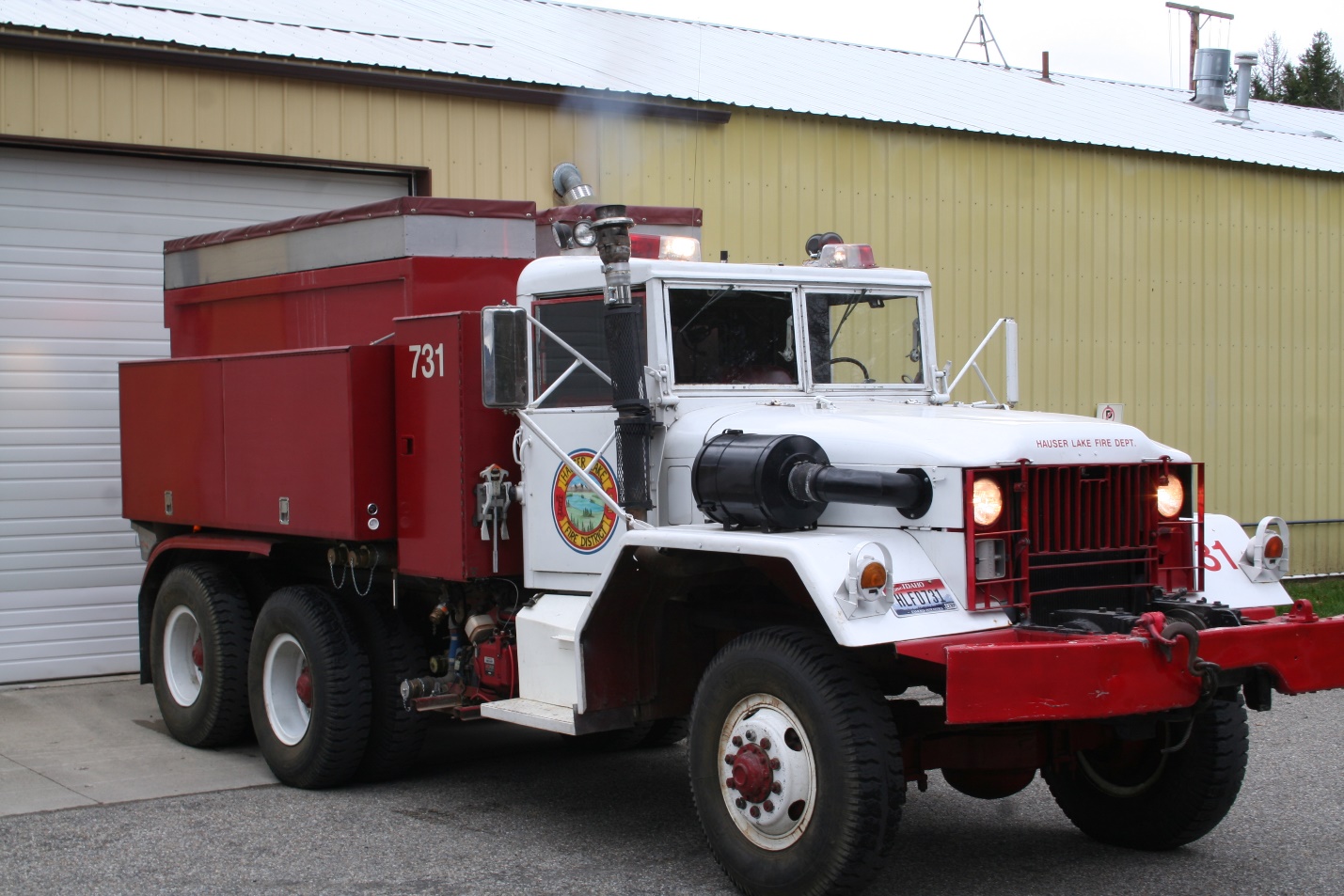 